"Pig’s Present” by Mick InkpenAfter you watch the Kipper Story-"Pig’s Present”, can you think about how it makes you feel when someone gives you a present?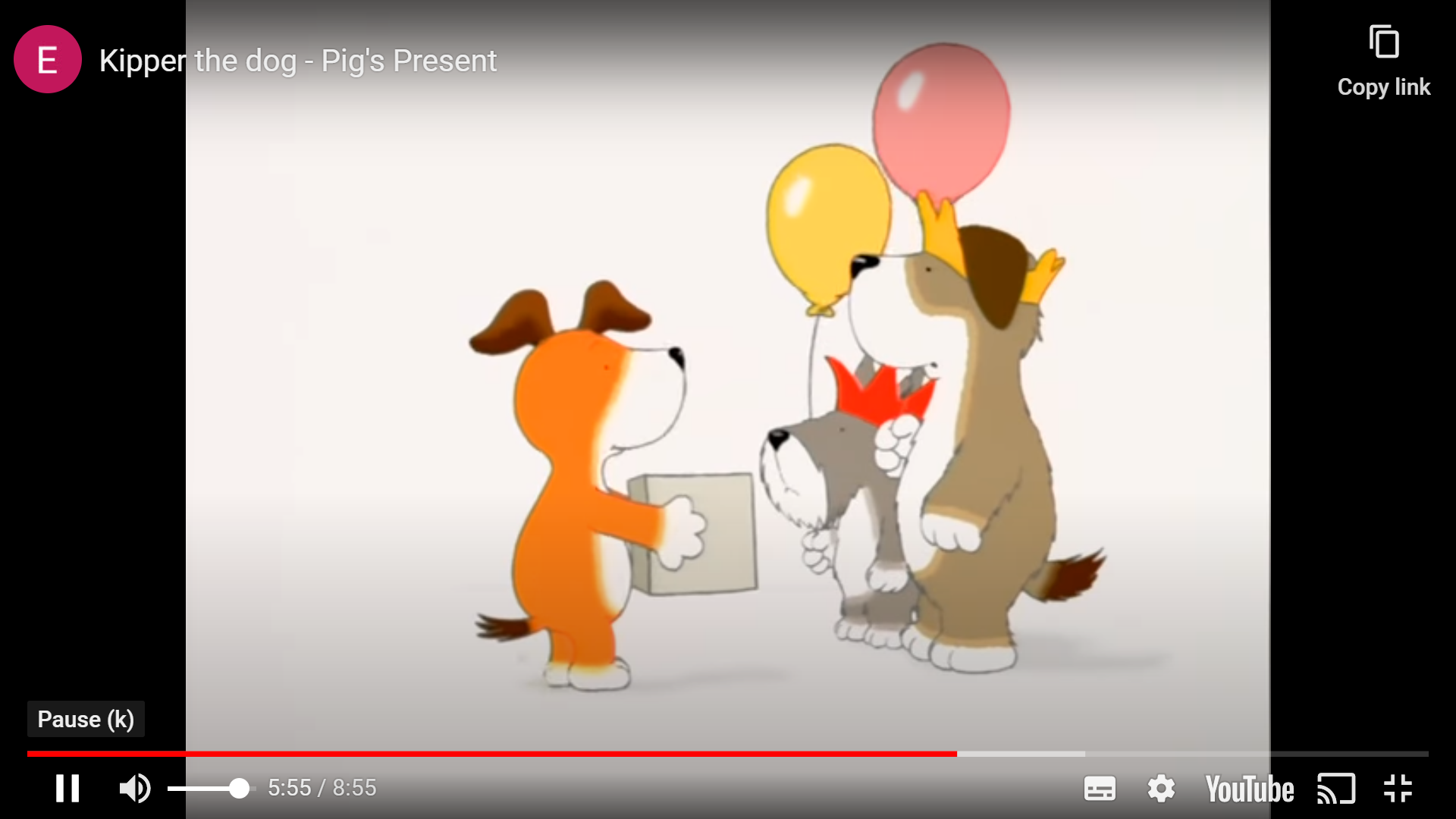 Now draw a present in this Box for a special person. Can you say what you are drawing as you work?After watching ‘Kipper’s Birthday surprise’, I drew this_____________________________________with my kind hands for_________________________________who I love.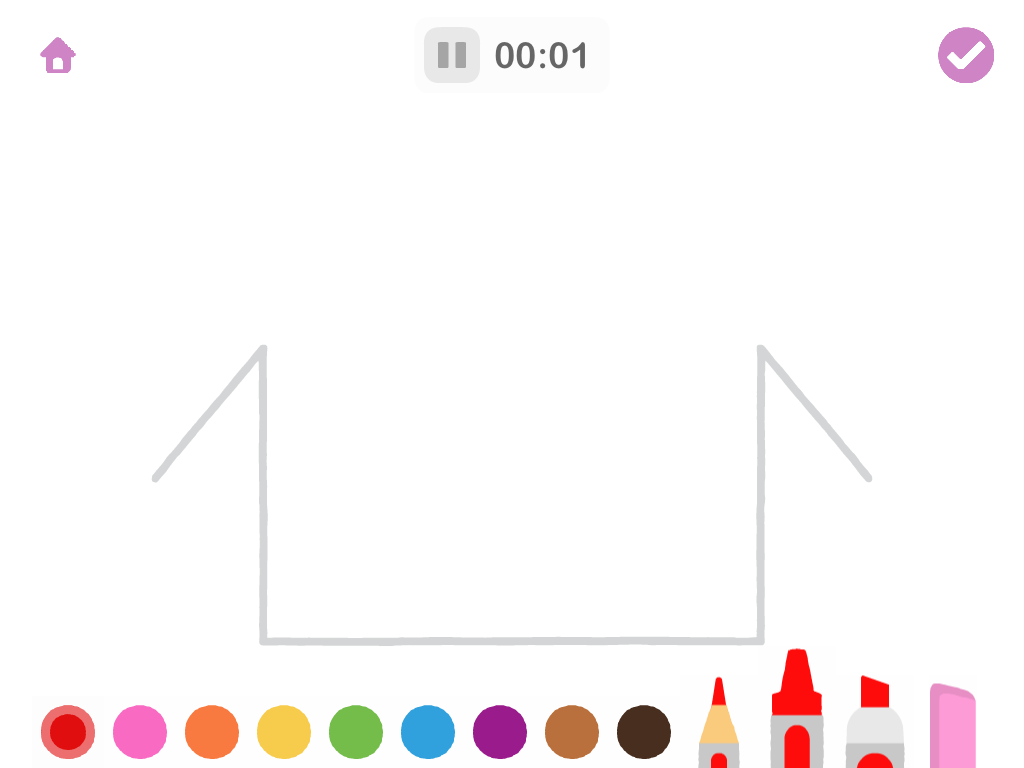 